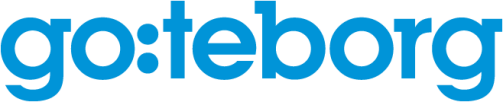 Ruben Östlund är Årets Göteborgare 2017Årets Göteborgare är Ruben Östlund, ett av svensk films största namn. Under 2017 tog han emot Guldpalmen, den främsta utmärkelsen som svensk film fått på många år, för filmen ”The Square”. Ruben är född, uppvuxen och utbildad i Göteborg och har genom Film i Väst blivit stor i världen.Årets Göteborgare utses av en jury som består av representanter från Göteborg & Co, GT och Sveriges Radio P4 Göteborg. Juryns motivering av Ruben är:Ruben Östlund fyller små rutor och stora vita dukar med känslor. Vardagens dramatik och absurditeter blir till satir och konst med mänskliga relationer i centrum. Kryddat med svart humor och varm humanism visar han upp en spegelbild som roar och provocerar. Guldpalmen är svensk films största framgång på många år. Ruben Östlund är uppvuxen och utbildad i filmstaden Göteborg och en värdig Årets Göteborgare 2017.Årets Göteborgare skall:ha gjort något gott, positivt som betytt mycket för många.vara en innerlig, godhjärtad och uppmärksammad person.vara född i Göteborg - eller någon annanstans.vara en god ambassadör för GöteborgUtnämningen av Årets Göteborgare, Ruben Östlund, sker på scenen i Nordstan torsdag den 14 december kl. 12.00 – 13.00. Ceremonin direktsänds i SR P4 Göteborg.Tidigare Årets Göteborgare: Leif  ”Loket” Olsson (1993), Thomas Ravelli (1994), Tomas von Brömssen (1995), Maria Lundkvist (1996), Jan Eliasson (1997), Viveca Lärn (1998), Jasenko Selimovic (1999), Mikael Ljungberg (2000), Håkan Hellström (2001), Eva Bergman (2002), Conny Evensson (2003), Yannick Tregaro och Christian Ohlsson (2004), Lotta Engberg (2005), Ingvar Oldsberg (2006), Håkan Mild (2007), Thomas Johansson (2008), Nigar Ibrahim (2009), Gustavo Dudamel (2010), Mia Skäringer (2011), Leif Mannerström (2012), Lasse Kronér (2013), Laleh Pourkarim (2014), Miriam Bryant (2015), Pia Sundhage (2016).För frågor: Stefan Gadd, presschef, Göteborg & Co. 031-368 40 30 stefan.gadd@goteborg.com